Подтвердить своё присутствие на занятии. Составить конспект при помощи лекции и учебника Алгебра 10-11 кл. Базовый уровень / Ш.А. Алимов и др. - М.: Просвещение, 2013. – 271 с. выполнив все задания и требования.  Фото конспекта отправить  на почту elenabragina7@gmail.com до 02.10.21 включительно. Конспект должен быть составлен в рамках рабочего времени, отведенного на занятие по математике.01.10Степенная функция, её свойства и график.1) Запишите в конспект определение и общий вид степенной функции (стр.39, §6).2) Изучите и запишите степенную функцию с четным натуральным показателем, её свойства, нарисуйте график (стр.41, §6).3) Изучите и запишите степенную функцию с нечетным натуральным показателем, её свойства, нарисуйте график (стр.42, §6).4) Изучите и запишите степенную функцию с отрицательным четным целым показателем, её свойства, нарисуйте график (стр.42, §6).5) Изучите и запишите степенную функцию с отрицательным нечетным целым показателем, её свойства, нарисуйте график (стр.43, §6).Лекция.Тема: Степенная функция. Ее свойства и график.  План:1) Определение степенной функции.2) Степенная функция с натуральным четным показателем, ее график и свойства. 3) Степенная функция с натуральным нечетным показателем, ее график и свойства.  4) Степенная функция с четным целым отрицательным показателем, ее график и свойства.   5) Степенная функция с нечетным целым отрицательным показателем, ее график и свойства.   Литература:Основные источники:Алгебра и начала анализа. 10-11кл. Базовый уровень / Ш.А. Алимов и др. - М.: Просвещение, 2013. – 271 с. Контрольные вопросы:1) Какая фукция является степенной?2) Назовите свойства степенной функции с четным натуральным показателем.3)Назовите свойства степенной функции с нечетным натуральным показателем.  4)Назовите свойства степенной функции с нечетным целым отрицательным показателем.   5) Назовите свойства степенной функции с четным целым отрицательным показателем.   1) Степенной называется функция, заданная формулой у =  где , p – некоторое действительное число. Вы уже знакомы с функциями: у=х, у=х², у=х³, у= . Все эти функции являются частными случаями степенной функции. Свойства степенной функции зависят от свойств степени с действительным показателем. Рассмотрим степенную функцию, ее график и свойства в зависимости от вида показателя степени.2) Показатель - чётное натуральное число. Тогда степенная функция где n – натуральное число, обладает следующими свойствами:1) Область определения функции - множество всех действительных чисел: D(y)=(−; +).2) Область значений функции – множество неотрицательных чисел, если k>0:множество неположительных чисел, если k<0:3) Функция является чётной, её график симметричен относительно оси Oy.4) Если k>0, то функция убывает при х (- ; 0] и возрастает при х [0; + ).                                                                                            Графиком степенной функции с чётным натуральным показателем является парабола п-ой степени, симметричная относительно оси ординат, с вершиной в начале координат, ветви которой направлены вверх, если k>0, и вниз, если k<0 . 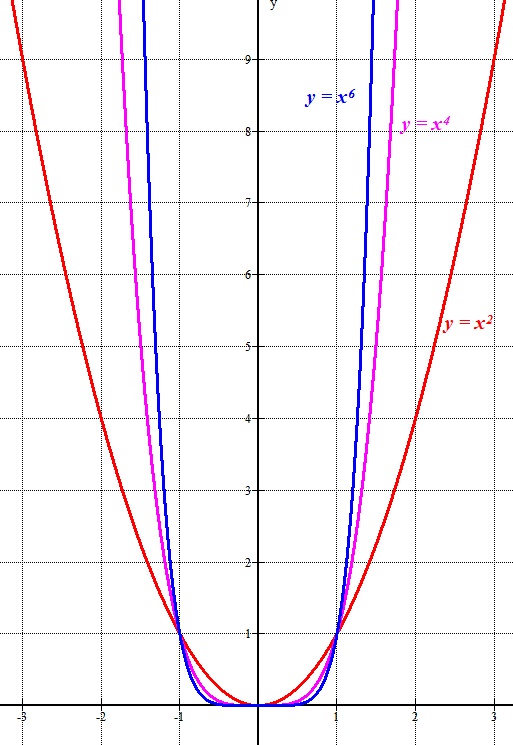 3) Показатель - нечётное натуральное число. Тогда степенная функция где n – натуральное число, обладает следующими свойствами:1) Область определения функции - множество всех действительных чисел: D(y)=(−; +).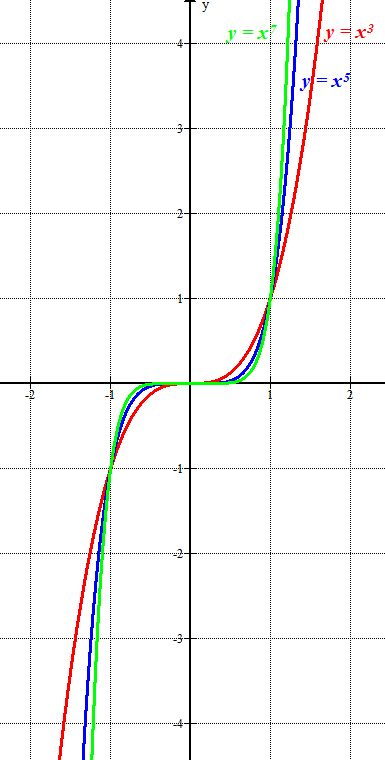 2) Область значений функции – множество всех действительных чисел: Е(y) = (−; +).3) Функция является нечётной, её график симметричен относительно начала координат.4) Если k>0, функция возрастает при х (- ; +).Если k<0, функция убывает при х (- ; +).                                                                                                                                                                                                         Графиком степенной функции с нечётным натуральным показателем является парабола п-ой степени с вершиной в начале координат (точке (0;0)), симметричная относительно начала координат, ветви которой расположены в I и III четвертях, если k>0; и во II и IV четвертях, если k<0.                                                                                                                            4)Показатель - чётное целое отрицательное число. Тогда степенная функция где n – натуральное число, обладает следующими свойствами:1) Область определения функции: все действительные числа, кроме 0.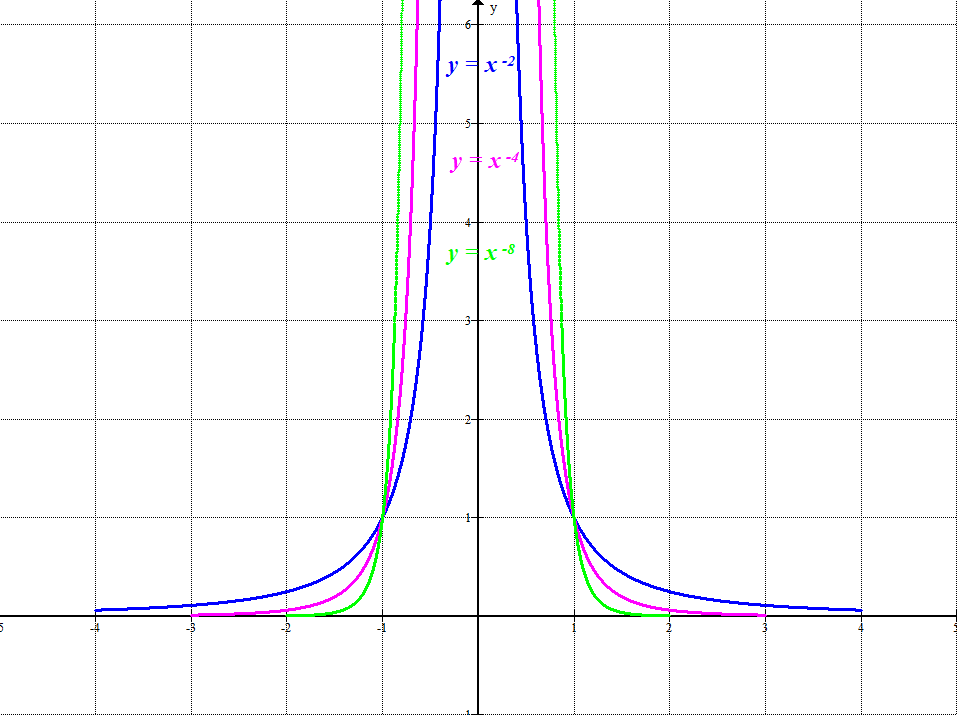 2) Область значений функции - множество всех положительных чисел, если k>0: Е(y) =(0; +);множество всех отрицательных чисел, если k<0: Е(y) =(-; 0).3) Функция является чётной, её график симметричен относительно оси Оу.4) Если k>0,, функция возрастает при х (- ; 0), убывает при х (0; + ).Если k<0, функция убывает при х (- ; 0), возрастает при х (0; + ).5) Показатель - нечётное целое отрицательное число. Тогда степенная функция где n – натуральное число, обладает следующими свойствами:1) Область определения функции: все действительные числа, кроме 0.2) Область значений функции: все действительные числа, кроме 0.3) Функция является нечётной, её график симметричен относительно начала координат.4) Если k>0, функция убывает.Если k<0, функция возрастает. 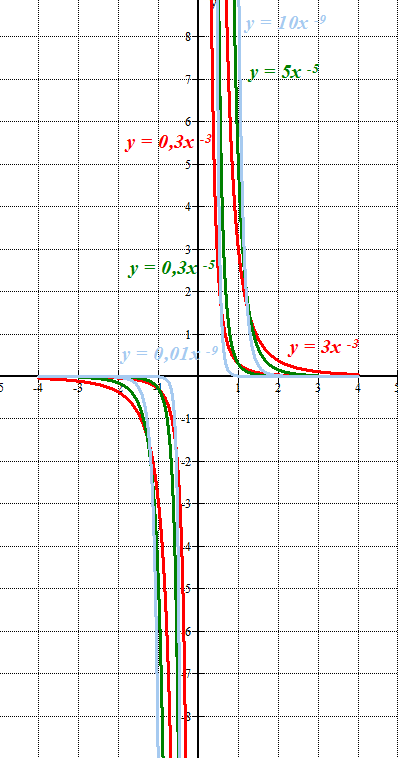                                                            Графиком степенной функции является гипербола п-ой степени, симметричная относительно начала координат, не пересекающая оси координат и его ветви расположены в I и III четвертях, если k<0, и во II и IV четвертях, если k<0. Место занятия в расписанииМесто занятия в расписанииТемаЦелиЦелиЗадачиКонтрольные вопросы и заданияД/зДата01.10.21Степенная функция, её свойства и график.ДидактическаяОпределить степенную функцию, ознакомить студентов с графиком и свойствами степенной функции в зависимости от вида показателя.1) Определить степенную.2) Рассмотреть степенные функции, их графики и свойства в зависимости от вида показателя степени. 1) Какая фукция является степенной?2) Назовите свойства степенной функции с четным натуральным показателем.3)Назовите свойства степенной функции с нечетным натуральным показателем.  4)Назовите свойства степенной функции с нечетным целым отрицательным показателем.   5) Назовите свойства степенной функции с четным целым отрицательным показателем.   [Ло-1]. Алгебра 10-11 кл. Базовый уровень / Ш.А. Алимов и др. - М.: Просвещение, 2013. – 271 с. Изучить §6, решить №119(1).Группа1Т0Степенная функция, её свойства и график.РазвивающаяРазвивать логическое мышление и память.1) Определить степенную.2) Рассмотреть степенные функции, их графики и свойства в зависимости от вида показателя степени. 1) Какая фукция является степенной?2) Назовите свойства степенной функции с четным натуральным показателем.3)Назовите свойства степенной функции с нечетным натуральным показателем.  4)Назовите свойства степенной функции с нечетным целым отрицательным показателем.   5) Назовите свойства степенной функции с четным целым отрицательным показателем.   [Ло-1]. Алгебра 10-11 кл. Базовый уровень / Ш.А. Алимов и др. - М.: Просвещение, 2013. – 271 с. Изучить §6, решить №119(1).ПараIСтепенная функция, её свойства и график.ВоспитательнаяВоспитывать любознательность и самостоятельность.1) Определить степенную.2) Рассмотреть степенные функции, их графики и свойства в зависимости от вида показателя степени. 1) Какая фукция является степенной?2) Назовите свойства степенной функции с четным натуральным показателем.3)Назовите свойства степенной функции с нечетным натуральным показателем.  4)Назовите свойства степенной функции с нечетным целым отрицательным показателем.   5) Назовите свойства степенной функции с четным целым отрицательным показателем.   [Ло-1]. Алгебра 10-11 кл. Базовый уровень / Ш.А. Алимов и др. - М.: Просвещение, 2013. – 271 с. Изучить §6, решить №119(1).№ занят.14Степенная функция, её свойства и график.ВоспитательнаяВоспитывать любознательность и самостоятельность.1) Определить степенную.2) Рассмотреть степенные функции, их графики и свойства в зависимости от вида показателя степени. 1) Какая фукция является степенной?2) Назовите свойства степенной функции с четным натуральным показателем.3)Назовите свойства степенной функции с нечетным натуральным показателем.  4)Назовите свойства степенной функции с нечетным целым отрицательным показателем.   5) Назовите свойства степенной функции с четным целым отрицательным показателем.   [Ло-1]. Алгебра 10-11 кл. Базовый уровень / Ш.А. Алимов и др. - М.: Просвещение, 2013. – 271 с. Изучить §6, решить №119(1).